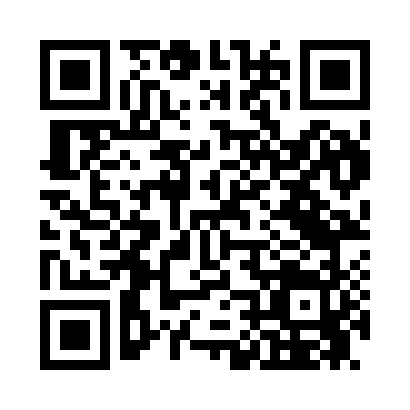 Prayer times for Nordlow, Missouri, USAMon 1 Jul 2024 - Wed 31 Jul 2024High Latitude Method: Angle Based RulePrayer Calculation Method: Islamic Society of North AmericaAsar Calculation Method: ShafiPrayer times provided by https://www.salahtimes.comDateDayFajrSunriseDhuhrAsrMaghribIsha1Mon4:165:451:044:558:229:512Tue4:175:461:044:558:229:503Wed4:185:461:044:558:229:504Thu4:185:471:044:558:229:505Fri4:195:471:044:558:219:496Sat4:205:481:054:558:219:497Sun4:205:481:054:568:219:498Mon4:215:491:054:568:219:489Tue4:225:491:054:568:209:4710Wed4:235:501:054:568:209:4711Thu4:245:511:054:568:209:4612Fri4:255:511:054:568:199:4613Sat4:255:521:054:568:199:4514Sun4:265:531:064:568:189:4415Mon4:275:531:064:568:189:4416Tue4:285:541:064:568:179:4317Wed4:295:551:064:568:179:4218Thu4:305:551:064:568:169:4119Fri4:315:561:064:568:159:4020Sat4:325:571:064:568:159:3921Sun4:335:581:064:568:149:3822Mon4:345:581:064:568:139:3723Tue4:355:591:064:568:139:3624Wed4:366:001:064:568:129:3525Thu4:376:011:064:558:119:3426Fri4:386:011:064:558:109:3327Sat4:396:021:064:558:109:3228Sun4:416:031:064:558:099:3129Mon4:426:041:064:558:089:3030Tue4:436:051:064:558:079:2931Wed4:446:051:064:548:069:28